To compost or Not to Compost? That is the question.    Compost quizDo you know what can and cannot be composted in  a Dalek bin as purchased  under the council schemes?
Tick the answer and discuss the role of composting in reducing waste sent to landfill with an adult.Some items can be composted and recycled.Can this be composted?Yes√No√NotSure√Can this be composted?Yes√No√NotSure√Can this be composted?Yes√No√Not Sure√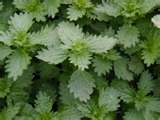 Stinging nettles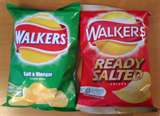 Crisp packets Glass bottles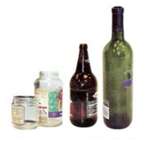 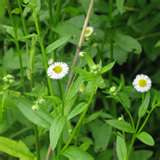 Flowers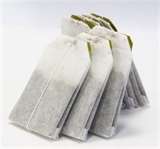 Tea bags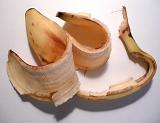 Banana skins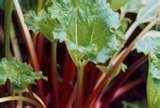 Rhubarb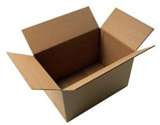 CardboardEgg Shells 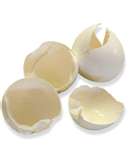 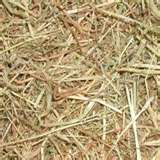 Straw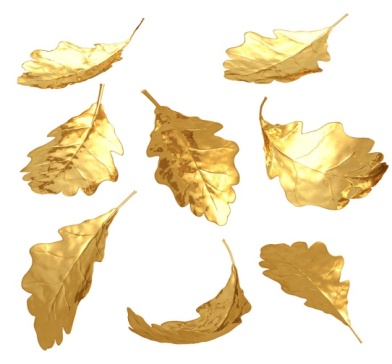 Leaves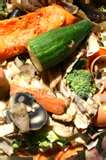 Vegetable Waste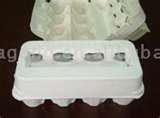 Egg boxes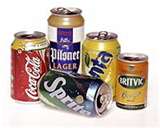 Drink cans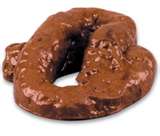 Dog poo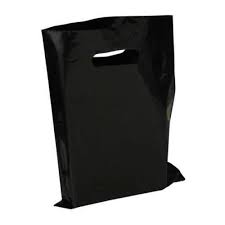 Plastic bagCut Grass 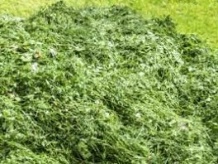 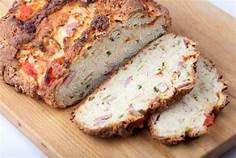 Bread